产品特性：VI-742S型2.4G有源RFID读写器是一款高性能的有源RFID读写器，读写距离远，识别准确率高，防冲突能力强等应用场合而开发的。该有源RFID读写器主要应用于车辆管理，智能交通，电动车防盗系统，平安校园，家校通，资产管理，仓储、物流管理等。读写距离可达到250米，特殊标签可达千米；识别准确率：99.999999%以上；防冲突能力强：在3秒钟内把200张卡全部读上；读取标签类型：VANCH 2型只读有源电子标签；设备工作状态指示；能够正确读取符合VANCH 2协议的有源电子标签；读到的标签保存到缓冲区中；读到标签后能够通过指示灯、蜂鸣器、状态信号、继电器输出来通知用户；读到标签后能够通过RS232、RS485、韦根26/34/66传送到上位机；通信模式有主动传送与被动传送；RS232、RS485通信速率可以设置；读取标签的距离可以设置；读取同一张标签的间隔时间是可以设置；标签主动上传的速度是可以设置；外部触发读取标签信息；能够读取设备出厂信息；产品参数：2.4G有源RFID读写器VF-742N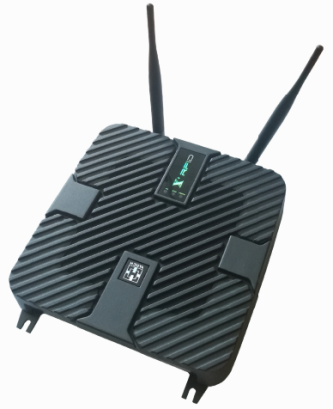 产品型号VF-742产 品 参 数产 品 参 数尺寸186(长)*116(宽)*37(高)mm天线数量外置天线，可以接（1、2、4）个天线工作电压DC9-12V工作电流小于200mA频率范围2.45GHz -2.5GHz工作方式主动式或被动方式通讯接口TCP/IP\GPRS读距离＜100米